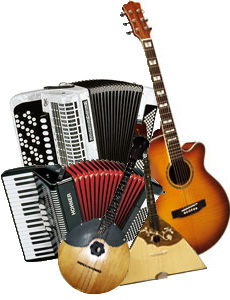 ПОЛОЖЕНИЕIМеждународного конкурса исполнителей на народных инструментах «КУБОК ПОВОЛЖЬЯ»1. Общие положения1.1. Настоящее Положение определяет порядок организации и проведенияI Международного конкурса исполнителей на народных инструментах «КУБОК ПОВОЛЖЬЯ» (далее Конкурс).1.2. Учредители конкурса –Министерство культуры Республики Татарстан, Государственное бюджетное учреждение культуры «Республиканский методический центр по учебным заведениям культуры и искусства», Управление культуры Исполнительного комитета муниципального образования г. Казани, Федеральное государственное бюджетное образовательное учреждение высшего образования «Казанская государственная консерватория(академия) им. Н.Г.Жиганова», Государственное автономное образовательное учреждениесреднего профессионального образования Республики Татарстан «Казанский музыкальный колледж им. И.В. Аухадеева».1.3. Организатор конкурса –Муниципальное бюджетное учреждение дополнительного образования  г.Казани «Детская музыкально-хоровая школа».2. Цели и задачи конкурса1.1. Цель конкурса: сохранение и развитие школы исполнительства на народных инструментах.1.2.Задачи конкурса:выявление и поддержка наиболее одаренных и профессионально перспективных молодыхисполнителей игры на народных инструментах;выявление и представление успешного педагогического опыта в области исполнительства на народных инструментах преподавателей из организаций сферы культуры разных регионов РФ;повышение качества педагогической и методической работы преподавателей с исполнителями на народных инструментах;популяризация исполнительского искусства на народных инструментах; пропаганда классической, современной и народной музыки.сохранение лучших традиций музыкальной культуры разных народов и стран.формирование у молодежи интереса к традиционному искусству своей страны, поддержка детского, юношеского и молодёжного творчества, воспитание у подрастающего поколения уважительного отношения к своим корням, своей национальной культуре.укрепление дружественных отношений между различными народами в процессе творческого взаимообогащения и обмена опытом, привлечение внимания к проблемам творческих коллективов властей, средств массовой информации, коммерческих организаций. 3. Участники конкурса и программные требования3.1. В конкурсе принимают участие: 3.1.1 обучающиеся учреждений дополнительного образования сферы культуры (ДМШ, ДШИ); 3.1.2. обучающиеся средних специальных музыкальных школ (ССМШ);3.1.3. студенты средне-специальных музыкальных учреждений (училища и колледжи); 3.1.4. студенты высших музыкальных учебных учреждений (консерватории, академии, институты)3.1.5.ассистенты-стажеры,аспиранты высших музыкальных учебных учреждений (консерватории, академии, институты)3.1.6. концертные исполнители, преподаватели без ограничения возраста.3.2.I Международный конкурс исполнителей на народных инструментах «КУБОК ПОВОЛЖЬЯ» - конкурс исполнительского мастерства на народных инструментах! 
Подробные    программные    требования     по    номинациям    и   категориям  изложены  в Приложении №1Каждый участник конкурса при регистрации обязательно сдаёт 3 экземпляра нот в оргкомитет. Возможен вариант передачи нот по электронной почте при подаче заявки.При оценке сольного исполнения и в малых формах с инструментами одного вида оценка осуществляется по отдельным инструментам, например: баян,аккордеон, гармонь, домра (домбыра),  балалайка, мандолина, гусли, бандура, дудук и т.д.Исполнительское мастерство оценивается  в каждой номинации и возрастной группе.3.3. Конкурс проводится в следующихноминациях, категориях и возрастных группах:Номинация «Сольное исполнительство»Iкатегория – обучающиеся ДМШ, ДШИ до 9 лет включительно;IIкатегория - обучающиеся ДМШ, ДШИ  лет включительно;IIIкатегория- обучающиеся ДМШ, ДШИ  лет включительно;IVкатегория - студенты I-II курсов колледжей;Vкатегория- студенты III-IV курсов колледжей;VIкатегория- студенты I-II курсов вузов;VIIкатегория - студенты III-IV курсов вузов;VIIIкатегория - студенты V курса вузов, магистратуры, ассистенты-стажерыIXкатегория – концертные исполнители, преподаватели без ограничения возраста;2. Номинация «Ансамбль»Iкатегория - обучающиеся ДМШ, ДШИ до 10 лет включительно;IIкатегория - обучающиеся ДМШ, ДШИ  лет включительно;III категория- студенты колледжей;IV категория- студентыВвузов;Vкатегория - концертные исполнители, преподаватели без ограничения возраста;3. Номинация «Оркестр»Iкатегория - обучающиеся ДМШ, ДШИ ;II категория - студенты колледжей;III категория - студентыВвузов;IVкатегория- концертные исполнители старше 25 лет.4. Номинация «Национальные традиционные инструменты»Iкатегория – обучающиеся ДМШ, ДШИ до 9 лет включительно;IIкатегория - обучающиеся ДМШ, ДШИ  лет включительно;IIIкатегория- обучающиеся ДМШ, ДШИ  лет включительно;IVкатегория - студенты I-II курсов колледжей;Vкатегория- студенты III-IV курсов колледжей;VIкатегория- студенты I-II курсов вузов;VIIкатегория - студенты III-IV курсов вузов;VIIIкатегория - студенты V курса вузов, магистратуры, ассистенты-стажерыIXкатегория – концертные исполнители, преподаватели без ограничения возраста;3.4. Возраст участников определяется по датам проведения конкурсных прослушиваний –24-.4. Порядок проведения конкурса4.1. Порядок проведения конкурсных мероприятий определяется организатором конкурса.4.2. I Международный конкурс исполнителей на народных инструментах «КУБОК ПОВОЛЖЬЯ» проводится в два этапа:4.2.1. 1 этап – отборочный:для участников из ДМШ, ДШИ, ССМШ, ССУЗов и ВВУЗов г. Казани и других регионов РФ отборочный этап проводится на местах в образовательных учреждениях. 4.2.2. 2 этап –очный:состоится 24- в г. Казани и включает в себя конкурсные прослушиванияучастников, концерт членов жюри в ГБКЗ им. Салиха Сайдашева и церемонию награждения. Сроки проведения конкурса могут быть сокращены после завершения приема заявок и определения количества участников конкурса. Дата определения окончательных сроков –  .4.3.Участники всех возрастных групп и номинаций проходят прослушивание в один тур.4.4. Конкурс проводится на базе Казанской государственной консерватории (академии) им. Н.Г. Жиганова «Рахманиновский зал» /ул. Пушкина д.31/, Камерный зал консерватории /ул.Б.Красная д.45/, Казанского музыкального колледжа им. И.В. Аухадеева /ул.Жуковского д.4/, МБУДО г.Казани «Детская музыкально-хоровая школа».5. Регламент конкурса5.1. Конкурсные прослушивания проводятся публично.5.2. Порядок выступления конкурсантов устанавливается по алфавиту (начиная с буквы «А») в каждой возрастной группе и номинации. 5.3. Программа выступления конкурсанта (в том числе, ее продолжительность) составляется в соответствии с Программными требованиями, с обязательным учётом перерывом между произведениями. Превышение по времени выступления запрещено.5.4. Произведения исполняются наизусть.5.5. Порядок исполнения произведений определяется конкурсантом. 5.6. Результаты конкурса объявляются в последний день проведения конкурса на торжественной части Гала-концерта Лауреатов. 5.7. В рамках конкурса предполагается: проведение мастер-классов и «круглого стола»; издание буклета участников (не более одного для каждого участника при достаточном финансовом обеспечении мероприятия).5.8. Организаторы конкурса имеют право аудио- и видеозаписи участников конкурса, всех концертных мероприятий и мастер-классов и использовать эти материалы в рекламных, информационных и методических целях.6. Порядок участия в конкурсе6.1. Для участия в конкурсе необходимо в срок до 24 марта . Направить в оргкомитет конкурса  следующие документы:заявку, заполненную на компьютере, заверенную направляющим учреждением;Творческую биографию участника с указанием участия и побед в других конкурсах;ксерокопию свидетельства о рождении или паспорта (страницы с ФИО и датой рождения);фото участника, участников в электронном виде для буклета;требования к качеству фотографий: съемка портретная; фото цветное, выполненное в цифровом качестве; квитанцию с подтверждением оплаты за услуги по организации конкурса.6.2. Документы, необходимые для участия в конкурсе подаются в электронном виде на электронный адрес организатора конкурса kazdmhs@mail.ru:6.3. Заявки, присланные с нарушением указанных сроков, не рассматриваются и не регистрируются!!!7.  Оргкомитет и жюри конкурса7.1.Организатор конкурса формирует оргкомитет из представителей учредителя, представителей организатора, который осуществляет организационное и методическое сопровождение в подготовкеи проведении конкурса.7.2. Для оценивания конкурсных выступлений по представлению организатора и в соответствии с номинациями формируются несколько составов жюри, из преподавателей, профессоров ведущих профильных вузов и профессиональных образовательных организаций сферы культуры РФ.7.3. Состав жюри утверждается организатором конкурса.7.4.Порядок обсуждения конкурсных выступлений и процедура голосования устанавливается Председателем жюри и оформляется протоколом.7.5. Право решения спорных вопросов при голосовании принадлежит председателю жюри.7.6. Члены жюри не участвуют в обсуждении и оценивании выступлений своих учеников. 7.7. Жюри имеет право: присуждать  не все дипломы и премии; присуждать специальные дипломы; делить одну премию между участниками за исключением 1 премии;отстранить от конкурсного прослушивания участника, программа которого не соответствует настоящему Положению.7.8. Решение жюри окончательное и пересмотру не подлежит. Протоколы членов жюри участникам конкурса не выдаются.7.9.  Полная информация по составу жюри конкурса предоставлена  в Приложении №2.8.  Определение победителей8.1. Жюри оценивает конкурсные выступления участников по следующим критериям:соответствие исполняемого репертуара требованиям конкурса;степень владения музыкальным инструментом в соответствии с возрастом; степень освоения стилистических и жанровых особенностей исполняемого произведения;артистизм, эмоциональность исполнения и уровень сценической культуры.8.2. Победителям присуждаются следующие звания:звание «Лауреат Гран-При» с вручением соответствующего диплома - присуждается самому яркому участнику конкурса, набравшему наибольшее количество баллов, среди всех категорий, возрастных групп и номинаций: «Сольное исполнительство», «Ансамбль», «Оркестр»;звания «Лауреат I, II, III степени» с вручением соответствующих дипломов - присуждаются конкурсантам, занявшим 1, 2, 3 места соответственно в каждой номинации и в каждой возрастной группе.звание «ДипломантI, II, III степени» с вручением соответствующих дипломов – присуждается конкурсантам, занявшим 4 места в каждой номинации и в каждой возрастной группе.8.3. По решению жюри возможно присуждение специальных дипломов «Лучший преподаватель», «Лучший концертмейстер» и т.д. Преподавателям подготовившим Лауреата конкурса- Почётная грамота.8.4. Участникам конкурса, не получившим призовых мест  вручается Диплом участника международного конкурса. 9. Финансовые условияОплата всех расходов, связанных с участием в конкурсе (проезд, проживание, питание конкурсантов и сопровождающих лиц) производится из собственных средств участников или за счёт командирующей стороны.Для всех участников конкурса устанавливается организационный взнос:Номинация «Сольное исполнительство» I-IIIкатегория – 2.500 рублей;IV-IX категория – 3.000 рублей;Номинация «Ансамбль» Для всех возрастных категорий – 1.000 рублей с участника ансамбля;Ансамбли с выше 10 человек и до 15 человек – 10.000 за коллектив;Номинация «Оркестр» Для всех возрастных категорий – 15.000 за коллектив;Участники, выступающие в двух номинациях («Сольное исполнительство» и в составе «Ансамбля»), получают скидку на 50% в ансамблевой номинации.Организационный взнос вносится по квитанции перечислением на расчётный счёт организатора конкурса не позднее окончания приёма заявок.Оргкомитет Конкурса:- Организует встречу больших коллективов на вокзалах г.Казани;- Организует размещение коллективов в гостиницах, предоставляет экскурсионную программу;- Предоставляет конкурсанту концертмейстера на время репетиций и выступлений в случае необходимости по предварительному согласованию на платной основе по договорённости с организатором конкурса.(Нотный материал концертмейстеру предоставляется не позднее 24 марта 2017 года).ЗАЯВКА на участие вI Международном конкурсе исполнителей на народных инструментах«КУБОК ПОВОЛЖЬЯ»Подпись руководителя 	____________________	(расшифровка подписи)Место печати 		Дата отправки  «____» ______________ 2017 г.Согласие на обработку персональных данныхсовершеннолетнего участникаЯ, _______________________________________________________________________________________, фамилия, имя, отчествопроживающий(ая) по адресу,__________________________________________________________________________________________________________________________________________________________,место регистрации__________________________ серия _________ номер ____________________________наименование документа, удостоверяющего личностьвыдан ____________________________________________________________________________________дата выдачи _________________________ в соответствии с Федеральным законом от 27.07.2006 № 152-ФЗ «О персональных данных», выражаю свое согласие на обработку следующих моих персональных данных: фамилия, имя, отчество, год, месяц, дата рождения, образование, место учебы, специальность, класс (курс) и любая иная информация, относящаяся к моей личности, доступная или известная в любой конкретный момент времени (далее – персональные данные).Прошу считать данные сведения общедоступными.Настоящее согласие вступает в силу со дня его подписания и действует без ограничения его срока.Я оставляю за собой право в случае неправомерного использования предоставленных данных согласие отозвать, предоставив письменное заявление._________________		___________________		_____________________________________(дата)			(подпись)			(фамилия, имя, отчество)Приложение № 1к положению конкурсаПРОГРАММНЫЕ ТРЕБОВАНИЯ КОНКУРСА ПО КАТЕГОРИЯМ:Номинация «СОЛЬНОЕ ИСПОЛНИТЕЛЬСТВО»БАЯН, АККОРДЕОНI категория Свободная программа, состоящая из разнохарактерных произведений.Продолжительность звучания программы – до 8 минут.II категорияПроизведение с элементами полифонии.Свободная программа по выбору участника.Продолжительность звучания программы – до 12 минут. III категория 1. Полифоническое произведение.2. Пьеса по выбору.3. Виртуозная пьеса или обработка народной мелодии.Продолжительность звучания программы – до 15 минут.IV-Vкатегории1. Полифоническое произведение (с фугой не менее 3-х голосов).2. Произведение по выбору.3. Виртуозная пьеса или обработка народной мелодии.Продолжительность звучания программы – до 20 минут. VI-VII-VIIIкатегории1. Полифоническое произведение (с фугой не менее 3-х голосов).2. Произведение по выбору.3. Виртуозная пьеса или обработка народной мелодии.Продолжительность звучания программы – до 20 минут. IXкатегория Программа по выбору участника с включением обработки народной мелодии.Продолжительность звучания программы – до 20 минут Номинация «СОЛЬНОЕ ИСПОЛНИТЕЛЬСТВО»ДОМРА, БАЛАЛАЙКАI категория Свободная программа, состоящая из разнохарактерных произведений.Продолжительность звучания программы – до 8 минут.II категорияПроизведение кантиленного характераВиртуозная пьесаОдно из произведений должно быть обработкой народной мелодии. Продолжительность звучания программы – до 10 минут. III –IV–V-VIкатегорииПроизведение крупной формы.Пьеса кантиленного характера.Виртуозная пьесаОдно из произведений должно быть написано на основе народных мелодий Продолжительность звучания программы  в III –IV категории– до 15 минут, вV-VIкатегории – до 20 минут.VII-VIII- IXкатегория Программа по выбору участника, включая произведение крупной формы и произведение, написанное на основе народных мелодий.Продолжительность звучания программы – до 25 минут Номинация «СОЛЬНОЕ ИСПОЛНИТЕЛЬСТВО»ГИТАРАI категория Свободная программа, состоящая из разнохарактерных произведений.Продолжительность звучания программы – до 8 минут.II категорияПроизведение кантиленного характераВиртуозная пьесаОдно из произведений должно быть обработкой народной мелодии. Продолжительность звучания программы – до 10 минут. III –IV–V -VIкатегории1.Полифоническое сочинение.2.Оригинальное сочинение.             3.Виртуозная пьесаОдно из произведений должно быть написано на основе народных мелодий Продолжительность звучания программы  в III –IV категории– до 15 минут, вV-VIкатегории – до 20 минут.VII-VIII-IXкатегорииПрограмма по выбору участника, включая произведение крупной формы и произведение, написанное на основе народных мелодий.Продолжительность звучания программы – до 20 минут Номинация «СОЛЬНОЕ ИСПОЛНИТЕЛЬСТВО»НАЦИОНАЛЬНЫЕ ТРАДИЦИОННЫЕ ИНСТРУМЕНТЫ(гармонь, курай, домбыра, гусли, дудук и др. инструменты)I категория Свободная программа, состоящая из разнохарактерных произведений.Продолжительность звучания программы – до 8 минут.II категорияПроизведение кантиленного характераВиртуозная пьесаОдно из произведений должно быть обработкой народной мелодии. Продолжительность звучания программы – до 10 минут. III –IV - Vкатегории1.Оригинальное сочинение.             2.Пьеса кантиленного характера             3.Виртуозная пьесаОдно из произведений должно быть написано на основе народных мелодий Продолжительность звучания программы  в III –IV категории– до 15 минут, вVкатегории – до 20 минут.VI-VII- категории1.Оригинальное сочинение.             2.Пьеса кантиленного характера             3.Виртуозная пьесаОдно из произведений должно быть написано на основе народных мелодий Продолжительность звучания программы  – до 20 минут.VIII- IXкатегория Программа по выбору участника, включая произведение крупной формы и произведение, написанное на основе народных мелодий.Продолжительность звучания программы – до 20 минут Номинация «АНСАМБЛЬ»I категория Свободная программа, состоящая из разнохарактерных произведений.Продолжительность звучания программы – до 10 минут.II категорияСвободная программа, состоящая из разнохарактерных произведений.Продолжительность звучания программы – до 12 минут. III категория Свободная программа, состоящая из разнохарактерных и разностилевых произведений.Продолжительность звучания программы – до 15 минут. IV-VкатегорииСвободная программа, состоящая из разнохарактерных и разностилевых произведений, с включением произведений отечественной или зарубежной классики.Продолжительность звучания программы – до 15 минут. Номинация «ОРКЕСТР»I категория Свободная программа, состоящая из разнохарактерных произведений.Продолжительность звучания программы – до 10 минут.II категорияСвободная программа, состоящая из разнохарактерных произведений.Продолжительность звучания программы – до 12 минут. III категория Свободная программа, состоящая из разнохарактерных и разностилевых произведений.Продолжительность звучания программы – до 15 минут. IV-VкатегорииСвободная программа, состоящая из разнохарактерных и разностилевых произведений, с включением произведений отечественной или зарубежной классики.Продолжительность звучания программы – до 20 минут. Приложение № 2 к  положению конкурсаСОСТАВ ЖЮРИI Международного конкурса исполнителей на народных инструментах «КУБОК ПОВОЛЖЬЯ»24-30 апреля 2017 годаВ номинации «Баян, аккордеон»СКЛЯРОВ Александр ВладимировичНародный артист Российской Федерации, профессор Воронежского института искусств      (в настоящее время – Воронежская государственная академия искусств), педагог высшей школы. С 1978 года – солист Воронежской областной филармонии. Победитель международного конкурса «Кубок мира» (Брюгге, 1971г., золотая медаль). Обладатель «Серебряного деска» Международного фестиваля «Баян и баянисты» (Москва, 1994г.). Неоднократно выступал с концертами во Франции, Швейцарии, Японии, Украине, Германии, Италии, Швеции, Югославии, Болгарии, Чехословакии, Испании, Корее, Польше и др. Постоянно приглашается для работы в жюри конкурсов различного уровня. В 1994 году было присвоено почётное звание «Народный артист России».СУЛТАНОВ Дамир РафхатовичДоцент кафедры кобыза и русских народных инструментов Казахского национального университета искусств, декан факультета «Традиционное музыкальное искусство» Казахского национального университета искусств (с 2005-2010г.г.), лауреат международных конкурсов и Государственной премии «Дарын». Воспитал более 40 лауреатов 78 республиканских и международных конкурсов Италии, Шотландии, России, Украине, Молдавии, Китае, Казахстане. За достигнутые успехи и плодотворную творческую деятельность награждён Почётной грамотой Республики Казахстан (2001г.), Государственной молодёжной премией «Дарын» Правительства РК (2000г), премией Фонда Первого Президента РК (2012г.), Почётными грамотами Министерства культуры РК(2003, 2006г.),За выдающиеся заслуги и весомый вклад в развитие современного аккордеонного исполнительского искусства включён в высшую лигу «Мэтры мирового аккордеона».ФАЙЗУЛЛИН Абузар АнваровичЗаслуженный артист Республики Татарстан, профессор, заведующий кафедрой народных инструментов Казанской государственной консерватории (академии) им. Н.Г.Жиганова,). Окончил Казанскую государственную консерваторию и аспирантуру Государственного музыкально-педагогического института им. Гнесиных. С 1989 г. преподает в Казанской государственной консерватории. Выступал с сольными концертами в Германии, Австрии, Иране, Италии, Канаде, в городах России (Москва, Чебоксары, Ижевск, Ульяновск, Саранск, Уфа). Играл с дирижерами: Ф.Мансуровым, Р.Халитовым, А.Шутиковым, Р.Абязовым, Е.Федоровым, В.Цветковым.ПРОТАСОВ Александр ЮрьевичПрофессор Казанской государственной консерватории (академии) им. Н.Г.Жиганова, лауреат Всероссийского конкурса (1990). Окончил Казанскую государственную консерваторию и аспирантуру. С 1986 г. преподает в Казанской государственной консерватории. Ведет активную концертную деятельность, имеет записи на радио. Выступал с концертами в городах Германии и России: Чебоксарах, Ульяновске, Йошкар-Оле, Нижнекамске, Альметьевске, Уфе и др.Дипломант Международного конкурса баянистов-аккордеонистов (Клингенталь, Германия, 1995) в дуэте с баянистом А.Файзуллиным,  Международного конкурса (Кастельфидардо, Италия, 1996) в дуэте с баянистом А.Файзуллиным.Проводил мастер-классы в музыкальных училищах городов: Альметьевск, Йошкар-Ола, Нижнекамск, Казань.  Член жюри Регионального конкурса им. Лемаева (Нижнекамск, 2004-2005), Республиканского конкурса им. С.Сайдашева (Казань, 2007), Регионального конкурса исполнителей на народных инструментах (Йошкар-Ола, Марий Эл, 2006, 2009). Председатель жюри Регионального конкурса исполнителей на народных инструментах (Йошкар-Ола, Марий Эл, 2005).ГАЛЯВЕЕВ Ринат СиразетдиновичЗаслуженный работник культуры Республики Татарстан, преподаватель высшей квалификационной категории отделения Инструментов народного оркестра Казанского музыкального колледжа им.И.В.Аухадеева. Его воспитанники становятся лауреатами конкурсов различного уровня, успешно поступают в музыкальные ВУЗы. Ведёт активную концертную деятельность, выступает в РТ и других городах. Автор курса лекций по истории исполнительского искусства на народных инструментах. Проводит ежегодные открытые уроки по игре на баяне для преподавателей ДМШ и ДШИ Казани и других городов РТ, читает курс лекций в рамках курсов повышения квалификации. Ежегодно принимает участие в жюри городских конкурсов между учащимися ДМШ и ДШИ.В номинации «Домра/балалайка»

ЖЕЛИНСКИЙ Евгений ВячеславовичСолист Государственного оркестра русских народных инструментов «Метелица» г.Санкт-Петербург. Лауреат Международных и Всероссийских конкурсов. Старший преподаватель Санкт-Петербургской консерватории им. Н.А. Римского-Корсакова (с 2002г.). Является автором ряда сочинений для балалайки и фортепиано. Им было написано «Скерцо», «Вальс», «Прелюдии и пьесы» для домры и фортепиано, переложены вариации для флейты и фортепиано «Засохшие цветы» Ф.Шуберта. Ведёт активную концертную деятельность – является солистом Детской филармонии, солировал в оркестре им.Осипова и оркестре «Перезвоны» Марины Поберий.ПОТАПОВА Людмила НиколаевнаЗаслуженный работник культуры Республики Татарстан, Татарстана декан факультета народных инструментов, профессор кафедры народных инструментов Казанской государственной консерватории им. Н.Г. Жиганова, лауреат международных конкурсов. Выступала с Государственным струнным квартетом Республики Татарстан, Казанским камерным оркестром «La Primavera», оркестром современной музыки. Является руководителем и ведет активную концертную деятельность в  составе ансамбля домристов «Премьера» - лауреата всероссийских и международных конкурсов. Огромное внимание уделяет педагогической работе и оказанию методической поддержки преподавателям детских и средних специальных музыкальных учебных заведений. Регулярно работает в качестве члена или председателя  жюри международных, всероссийских, республиканских, конкурсов.МУХАМЕТДИНОВА Гузель ФаильевнаЗаслуженная артистка Республики Татарстан, профессор Казанской государственной консерватории (академии) им. Н.Г.Жиганова, лауреат международного конкурса им.В.Андреева (Тверь 1993г.). Окончила Государственный музыкально-педагогический институт им. Гнесиных (кл. проф. Н.И.Липс) и аспирантуру Казанской государственной консерватории (кл. проф. Ш.С.Амирова). С 1989 г. преподает в Казанской государственной консерватории. Ведет активную концертную деятельность. В 1993-2001 гг., с 2015 - концертмейстер и солистка  Государственного оркестра народных  инструментов Республики Татарстан. Выступает  с  сольными  концертами  в  разных  городах  России: Москве (Малый зал Московской  консерватории), Санкт - Петербурге (совместно  с Академическим оркестром русских народных инструментов им. В.В. Андреева), Казани,  Уфе,  Ульяновске, Саранске, Йошкар-Оле,  Чебоксарах,  Набережных Челнах,  Нижнекамске,  Альметьевске, Чистополе и других  городах. В номинации «Гитара»
ХАРИСОВ Виталий ВакифовичЗаслуженный деятель искусств Татарстана, доцент Казанской государственной консерватории (академии) им. Н.Г.Жиганова, член Союза композиторов РТ. Окончил Казанскую государственную консерваторию. В Казанской консерватории преподает с 1997 г. Ведет специальный класс композиции, гитары, ансамбль, полифонию, информатику, инструментовку.  С 2002 г. - доцент. 
Ведет активную концертную деятельность. Сотрудничал с дирижёрами: Фуатом Мансуровым (Казань), Рашидом Скуратовым (Казань), Ренатом Салаватовым (С-Петербург), Ринатом Халитовым (Казань), Гузель Мухаметдиновой (Казань), Андреем Рейном (Москва), Миляушой Таминдаровой (Казань), Богодаром Которовичем (Киев), Станиславом Хржановским (Махачкала), Жанной Ильиной (Чебоксары), Рустемом Абязовым (Казань), Анной Гулишамбаровой (Казань), Евгением Алешниковым (Белгород), Василием Зварийчуком (Санкт-Петербург), Марлоном Дэниелем (США).
Заместитель Председателя Союза композиторов Республики Татарстан (с 2010 г.).
Награждён нагрудным знаком Министерства культуры РТ «За достижения в культуре» (2009). НЕСТЕРОВ Станислав ВалерьевичСтарший преподаватель Уральской государственной консерватории им.М.П.Мусоргского, Доцент Пермского института культуры, лауреат Всероссийских и муждународных конкурсов.БЕГУТОВ Айнур  ВалерьевичЗаслуженный артист Республики Татарстан и Республики Дагестан, лауреат международных конкурсов в России, Китае, Израиле, Украине. Исполнитель на классической, русской семиструнной гитарах и ренессансной лютне.В Казанской консерватории с 2014 года, ведет специальный класс гитары, концертмейстерский класс, ансамбль, дополнительный инструмент, педагогическая практика.В качестве солиста сотрудничает со многими коллективами, среди которых: Государственный симфонический оркестр г. Тамбов, Государственный симфонический оркестр (РТ), Симфонический оркестр г. Жуковский, Сочинский муниципальный симфонический оркестр, Государственный камерный оркестр «La Primavera» (РТ), Камчатский камерный оркестр имени Георгия АвакумоваПринимал участие в научно-практической конференции (2011, 2012, Тамбов).Член жюри Международного конкурса им. С. Орехова (Казань, 2015), Международного конкурса «Виктория» (2012, 2014, 2015, 2016), Всероссийского конкурса исполнителей на народных инструментах (Алдан, Республика Соха, 2013), «Золотая осень» (Чебоксары, 2014, 2016) и др.НАГОРНОВ Михаил МихайловичВ Казанской консерватории преподаёт с 2010 г. Ведёт класс гитары. 
Лауреат I премии XIII Открытого конкурса молодых исполнителей на народных инструментах им. С. Сайдашева (Казань, 2004). Лауреат III премии Международного конкурса исполнителей на классической гитаре (Тольятти, 2004). Дипломант Международного конкурса Tabla Rasa (2007). Лауреат III премии Международного конкурса «Гитара в XXI веке» (Казань, 2009). Дипломант X Международного конкурса исполнителей на классической гитаре (Нижний Новгород, 2009). Лауреат III премии VIII Международного конкурса исполнителей на классической гитаре и ансамблей гитаристов (Белгород, 2009). Дипломант VII Международного конкурса «Виртуозы гитары» (Санкт-Петербург, 2010). Лауреат II премии VII Международного фестиваля гитары имени мастера И.Е. Кузнецова (Магнитогорск, 2010). Лауреат II премии Международного конкурса «Виртуозы гитары» (Санкт-Петербург, 2011). Лауреат II премии Международного конкурса им. А. Фраучи (Нижний Новгород, 2011).
Стипендиат Министерства культуры Российской Федерации «Юные дарования» (2004-2005). Грант "Алгарыш" Министерства образования Республики Татарстан (2009).В номинации Традиционные инструментыХАБИБУЛЛИН Сагит МуллануровичЗаслуженный деятель искусств Республики Татарстан, профессор, декан факультетататарского музыкального искусства Казанской государственной консерватории (академии) им. Н.Г.Жиганова. Окончил Ленинградскую консерваторию (кл. проф. Б.Я.Тилеса) и аспирантуру (кл. проф. И.А.Мусина). С 1967 г. преподает в Казанской государственной консерватории. Выступал в качестве дирижера с Оркестром народных инструментов Ленинградской гос. консерватории, Оркестром народных инструментов имени В.В. Андреева Ленинградского радио и телевидения, с Оркестром народных инструментов Казанской гос. консерватории.Председатель жюри Конкурса гармонистов имени Ф. Туишева, Конкурса кураистов и ансамблей народных инструментов имени И. Мусина, Всероссийского конкурса исполнителей на традиционных инструментах.ШЕРШУКОВ Святослав ВладимировичЛауреат всероссийских и международных конкурсов, обладатель серебряной медали "Национальное достояние России", кавалер ордена "Молодое дарование России", медали "Почетный гражданин России", солист ансамбля русских народных инструментов "Финист -балалайка", Академического хора русской песни Российского государственного музыкального телерадиоцентра.ИНФОРМАЦИЯ ОБ УЧАСТНИКЕИНФОРМАЦИЯ ОБ УЧАСТНИКЕИНФОРМАЦИЯ ОБ УЧАСТНИКЕИНФОРМАЦИЯ ОБ УЧАСТНИКЕИНФОРМАЦИЯ ОБ УЧАСТНИКЕ1.ФамилияФамилияФамилияФамилия2.ИмяИмяИмяИмя3.ОтчествоОтчествоОтчествоОтчество4.День, месяц и год рожденияДень, месяц и год рожденияДень, месяц и год рожденияДень, месяц и год рождения5.Контактный телефон участникаКонтактный телефон участникаКонтактный телефон участникаКонтактный телефон участника6.Домашний адрес участникаДомашний адрес участникаДомашний адрес участникаДомашний адрес участника7.Место учебы/работы (полное название)Место учебы/работы (полное название)Место учебы/работы (полное название)Место учебы/работы (полное название)8.Класс, курсКласс, курсКласс, курсКласс, курс9.Контактная информация направляющего учреждения (полный почтовый адрес, телефон, факс, e-mail)Контактная информация направляющего учреждения (полный почтовый адрес, телефон, факс, e-mail)Контактная информация направляющего учреждения (полный почтовый адрес, телефон, факс, e-mail)Контактная информация направляющего учреждения (полный почтовый адрес, телефон, факс, e-mail)10.НоминацияНоминацияНоминацияНоминация11.Возрастная группаВозрастная группаВозрастная группаВозрастная группа12.Ф.И.О. педагогаФ.И.О. педагогаФ.И.О. педагогаФ.И.О. педагога13.Контактный телефон педагогаКонтактный телефон педагогаКонтактный телефон педагогаКонтактный телефон педагогаСВЕДЕНИЯ О СОПРОВОЖДАЮЩИХ ЛИЦАХСВЕДЕНИЯ О СОПРОВОЖДАЮЩИХ ЛИЦАХСВЕДЕНИЯ О СОПРОВОЖДАЮЩИХ ЛИЦАХСВЕДЕНИЯ О СОПРОВОЖДАЮЩИХ ЛИЦАХСВЕДЕНИЯ О СОПРОВОЖДАЮЩИХ ЛИЦАХ1.Ф.И.О. и должность сопровождающего лицаФ.И.О. и должность сопровождающего лицаФ.И.О. и должность сопровождающего лицаФ.И.О. и должность сопровождающего лица2.Контактные телефоны сопровождающего лицаКонтактные телефоны сопровождающего лицаКонтактные телефоны сопровождающего лицаКонтактные телефоны сопровождающего лица3.Ф.И.О. концертмейстераФ.И.О. концертмейстераФ.И.О. концертмейстераФ.И.О. концертмейстера4.Контактный телефон концертмейстераКонтактный телефон концертмейстераКонтактный телефон концертмейстераКонтактный телефон концертмейстераРЕПЕРТУАР КОНКУРСАНТА:РЕПЕРТУАР КОНКУРСАНТА:РЕПЕРТУАР КОНКУРСАНТА:РЕПЕРТУАР КОНКУРСАНТА:РЕПЕРТУАР КОНКУРСАНТА:ОРГАНИЗАЦИОННЫЕ ВОПРОСЫОРГАНИЗАЦИОННЫЕ ВОПРОСЫОРГАНИЗАЦИОННЫЕ ВОПРОСЫОРГАНИЗАЦИОННЫЕ ВОПРОСЫОРГАНИЗАЦИОННЫЕ ВОПРОСЫ1.Форма оплаты (выбрать вариант)Форма оплаты (выбрать вариант)Форма оплаты (выбрать вариант)- от физического лица- от юридического лица- от физического лица- от юридического лица2.Потребность в организации проживания Потребность в организации проживания Потребность в организации проживания гостиница, хостел(нужное подчеркнуть)гостиница, хостел(нужное подчеркнуть)3.Количество мест для проживания (указать сколько женских, сколько мужских)Количество мест для проживания (указать сколько женских, сколько мужских)Количество мест для проживания (указать сколько женских, сколько мужских)женских - мужских - женских - мужских - 4.Заявка на видеозапись (отметить нужное жирным шкрфтом)Заявка на видеозапись (отметить нужное жирным шкрфтом)Заявка на видеозапись (отметить нужное жирным шкрфтом)- моего конкурсного прослушивания, - моей номинации моей возрастной группы;- заключительного Гала-концерта- моего конкурсного прослушивания, - моей номинации моей возрастной группы;- заключительного Гала-концертаС положением и условиями участия в конкурсе ознакомлены и согласныС положением и условиями участия в конкурсе ознакомлены и согласныС положением и условиями участия в конкурсе ознакомлены и согласны_________ (подпись)________________________ (расшифровка подписи)_________ (подпись)________________________ (расшифровка подписи)_________ (подпись)________________________ (расшифровка подписи)Приложения к заявке:(отметить нужное)Приложения к заявке:(отметить нужное)1) ксерокопия свидетельства о рождении / паспорта2) рекомендация направляющего учреждения3) фото участника (в электронном виде)4) документ, подтверждающий оплату услуг по организации конкурса5) согласие на обработку персональных данных1) ксерокопия свидетельства о рождении / паспорта2) рекомендация направляющего учреждения3) фото участника (в электронном виде)4) документ, подтверждающий оплату услуг по организации конкурса5) согласие на обработку персональных данных1) ксерокопия свидетельства о рождении / паспорта2) рекомендация направляющего учреждения3) фото участника (в электронном виде)4) документ, подтверждающий оплату услуг по организации конкурса5) согласие на обработку персональных данных1) ксерокопия свидетельства о рождении / паспорта2) рекомендация направляющего учреждения3) фото участника (в электронном виде)4) документ, подтверждающий оплату услуг по организации конкурса5) согласие на обработку персональных данныхСогласие родителей на обработку персональных данных несовершеннолетнего участникаЯ, ____________________________________________________________________, проживающий (-ая)                                            (фамилия, имя, отчество – мать, отец или другой законный представитель)по адресу _______________________________________________________________________________,в соответствии с Федеральным законом от 27.07.2006 № 152-ФЗ «О персональных данных», даю согласие на обработку, включая сбор, систематизацию, накопление, хранение, уточнение (обновление, изменение), использование персональных данных моей (-его) дочери (сына)  ________________________________________________________________________________________,                                                      (фамилия, имя, отчество несовершеннолетнего)чьим законным представителем я являюсь, а именно: фамилии, имени, отчества; даты рождения; места учебы, специальности, класса (курса) обучения. Прошу считать данные сведения общедоступными. Настоящее согласие вступает в силу со дня его подписания и действует без ограничения его срока.Согласие может быть отозвано мною в любое время на основании моего письменного заявления._____________			________________		___________________                   (дата)				(подпись)		 (Ф.И.О)